太陽能指導教授：林聰益學生：王鵬宇班級：自控三甲學號：49812099何為太陽能太陽能一般是指太陽光的輻射能量，在現代一般用作發電。
自地球形成生物就主要以太陽提供的熱和光生存，而自古人類也懂得以陽光曬乾物件，並作為保存食物的方法，如制鹽和曬咸魚等。發展太陽能的條件陽光充足日照時間長要有足夠金錢去開發所需設備 太陽能的優點1.太陽能能源取自於太陽，來源源源不絕。2.生產過程不會產生環境汙染，又不會消耗其他地球資源或導致地球溫室效應。3.太陽能設施可採取立體式設施，如同風能設       施，可保護許多陸地和生態。4.太陽能電池組件還可以安裝在建築物上，稱為光電一體化建築，這樣太陽能電池板不僅可以在有陽光的時候產生電力，還能達到隔熱的作用，可以有效降低建物內部的溫度，降低建築能耗。太陽能的缺點１.各種技術都具有成本很高，因此首期資本投資不菲。2.在許多陰雨綿綿或是日照短的的地區，很難完全靠太陽能供應，投資報酬率較低。3.除非有大量的太陽能板或更成熟的太陽能技術，不然目前仍然難以產生大量電源供給使用是其缺點。4.太陽能板壽命有限。大約是10-30年。而製作時所需使用的大量矽、鍺、硼可能會造成其他方面的污染，得先做好事先的管控處理。台灣的日照表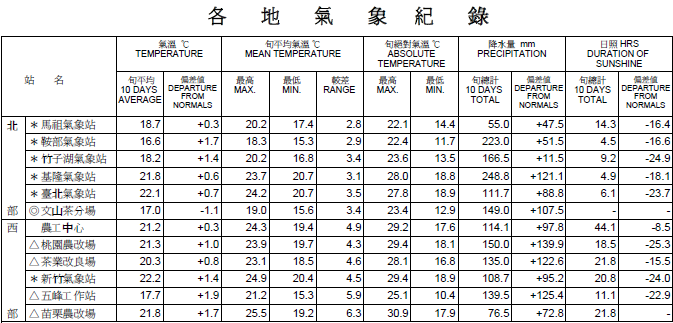 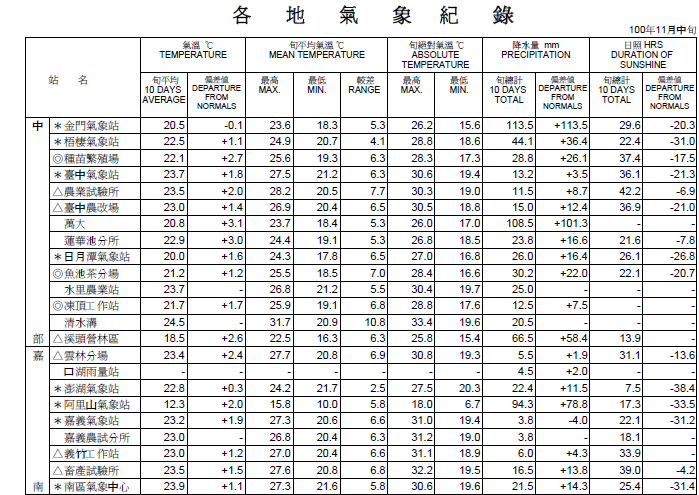 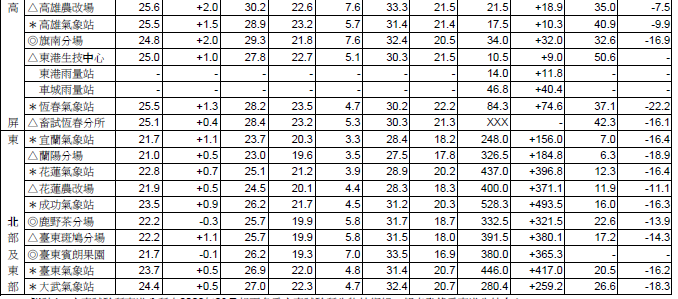 台灣是否適合發展太陽能我認為是可以的因為台灣位於熱帶和亞熱帶氣候區，陽光充足因此很適合開發利用太陽能。
其中以南部較為適合，因降雨天數約120天，日照時間長。心得：我覺得以這樣討論的法方下去上課是有意思的，不過我們還不夠瞭解我們所遇到的問題，所以總是還說不出個所以然，如果可以我希望能有更多的講解去讓我們更了解這個議題，讓我們產生出一些自己的想法，可以有助於我們在討論時，可以有更激烈的對談，不然通常沒有想法的人都只是附和，也會使有想法的人覺得無趣，這樣就沒有達到討論的效果。